Anexa Nr. 5 la PG 13/02 AGENŢIA NAŢIONALĂ PENTRU SIGUARNŢA ALIMENTELORSUBDIVIZIUNEA TERITORIALĂ PENTRU SIGURANȚA ALIMENTELOR___________________________________________________________FIȘA DE EVALUARE A DEPOZITELOR, CENTRELOR DE AMBALARE ȘI CENTRELOR DE REAMBALARESubsemnatul/(ții), _________________________________________________________, activând în calitate de medic/i veterinar/i oficial/i /inspector/i, posesor/i al/ai legitimației nr.__________________________________, în urma evaluării/inspecției efectuate la data de ____________, la unitatea______________________________________, IDNO _________________________ cu adresa de activitate______________________________________, Autorizată sanitar-veterinar cu nr.__________________, la data de _______________, reprezentată de (numele, prenumele, funcția)___________________________________,telefon________________, în prezența D-lui/D-nei (nume, prenume, funcția)_______________________________________________, am constatat următoarele:INFORMAȚII GENERALE1.1 CAPACITAŢI DE PRODUCŢIE Calificative aplicate:B- Bine; AR- Acceptabil cu re-control; N- Neacceptabil; NE- Neaplicabil.CERINȚE PENTU EVALUAREA / INSPECTAREA DE DEPOZITE, CENTRE DE AMBALARE şi CENTRE DE REAMBALARENOTĂ: Prezenta fișă de evaluare (listă de verificare), va servi drept temei pentru înscrierea, neconformităților constatate și comentariile aferente controlului/inspecției realizate, în Actului de control, iar după caz în: Prescripție, Procesul verbal cu privire la contravenția administrativă.În cazul Autorizației sanitar-veterinare de funcționare a unității, se va completa și Referatul tehnic pentru acordarea/neacordarea autorizației sanitar-veterinare de funcționare, conform Anexei Nr.3 a Legii nr. 221-XVI  din  19.10.2007, privind activitatea sanitar-veterinară.                                                                                  Întocmit la :  ______________________________                                    (data, luna, anul)      Întocmit de către:Medic Veterinar Oficial (Inspector) STSA                _________________________________________________                                                                                                                (nume, prenume, semnătura, ștampilă)Medic Veterinar Oficial (Inspector) STSA                   _________________________________________________                                                                                                                     (nume, prenume, semnătura, ștampilă)Alți membri ai echipei de control:_____________________________________________________________________________________________________________________________________________________________________________Reprezentantul legal al Operatorului Economic, _________________________________________________                                                                                                             (nume, prenume, semnătura, stampila)Prezenta Fisa de Evaluare este întocmită in număr de 2 exemplare, iar un exemplar va fi înmînat agentului economic.Scopul vizitei la întreprindere:CONTROL PLANIFICAT   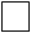 CONTROL PLANIFICAT   CONTROL INOPINAT   CONTROL INOPINAT   CONTROL INOPINAT   CONTROL INOPINAT   AUTORIZARE AUTORIZARE Vizita anterioară la întreprindere:             (Scop, Constatări)Tipul întreprinderii:Depozit frigorific  Depozit frigorific  Centru de ambalare  Centru de ambalare  Centru de ambalare  Centru de reambalare Centru de reambalare Centru de reambalare Anul construcției:Anul construcției:Anul construcției:Anul construcției:Anul construcției:Anul construcției:Anul construcției:Anul construcției:Anul construcției:Anul și perioada ultimelor modernizări / reparații:Anul și perioada ultimelor modernizări / reparații:Anul și perioada ultimelor modernizări / reparații:Anul și perioada ultimelor modernizări / reparații:Anul și perioada ultimelor modernizări / reparații:Anul și perioada ultimelor modernizări / reparații:Anul și perioada ultimelor modernizări / reparații:Anul și perioada ultimelor modernizări / reparații:Anul și perioada ultimelor modernizări / reparații:Unitatea este operațională:Unitatea este operațională:Pe toată perioada anului  Pe toată perioada anului  Pe toată perioada anului  Activitate sezonieră  Activitate sezonieră  Activitate sezonieră  Activitate sezonieră  Unitatea este activă:Unitatea este activă:Într-un singur schimb Într-un singur schimb Schimb prelungit Schimb prelungit Schimb prelungit Schimb prelungit 2 schimburi.Numărul personalului muncitor:Numărul personalului muncitor:În total muncitori În total muncitori În total muncitori Per schimb de lucru Per schimb de lucru Per schimb de lucru Per schimb de lucru Capacitatea totală anuală de producție (tone) ________Capacitatea totală anuală de producție (tone) ________Capacitatea totală anuală de producție (tone) ________Capacitatea totală anuală de producție (tone) ________Producția totală anuală (tone)_____________Producția totală anuală (tone)_____________Producția totală anuală (tone)_____________Producția totală anuală (tone)_____________Destinată produselor:-Consum intern(tone)________- export(tone)__________Destinată produselor:-Consum intern(tone)________- export(tone)__________Destinată produselor:-Consum intern(tone)________- export(tone)__________Destinată produselor:-Consum intern(tone)________- export(tone)__________1.2 CAPACITĂȚI DE RĂCIRE ȘI DEPOZITARE1.2 CAPACITĂȚI DE RĂCIRE ȘI DEPOZITARE1.2 CAPACITĂȚI DE RĂCIRE ȘI DEPOZITARE1.2 CAPACITĂȚI DE RĂCIRE ȘI DEPOZITARE1.2 CAPACITĂȚI DE RĂCIRE ȘI DEPOZITARE1.2 CAPACITĂȚI DE RĂCIRE ȘI DEPOZITARE1.2 CAPACITĂȚI DE RĂCIRE ȘI DEPOZITARE1.2 CAPACITĂȚI DE RĂCIRE ȘI DEPOZITARE1.2 CAPACITĂȚI DE RĂCIRE ȘI DEPOZITARE1.2 CAPACITĂȚI DE RĂCIRE ȘI DEPOZITARE1.2 CAPACITĂȚI DE RĂCIRE ȘI DEPOZITARE1.2 CAPACITĂȚI DE RĂCIRE ȘI DEPOZITARECapacitatea totală de răcire:-refrigerare (tone) _________-congelare (tone) ________Capacitatea totală de răcire:-refrigerare (tone) _________-congelare (tone) ________Nr. spațiilor de răcire:-refrigerare (tone) ________-congelare (tone) _________Nr. spațiilor de răcire:-refrigerare (tone) ________-congelare (tone) _________Nr. spațiilor de răcire:-refrigerare (tone) ________-congelare (tone) _________Nr. spațiilor de răcire:-refrigerare (tone) ________-congelare (tone) _________Capacitatea totală de depozitare:-refrigerare (tone)________- congelare (tone)________Capacitatea totală de depozitare:-refrigerare (tone)________- congelare (tone)________Capacitatea totală de depozitare:-refrigerare (tone)________- congelare (tone)________Capacitatea totală de depozitare:-refrigerare (tone)________- congelare (tone)________Nr. spațiilor de depozitare:-refrigerare ________-congelare ___________Nr. spațiilor de depozitare:-refrigerare ________-congelare ___________1.2 PROIECTAREA CONSTRUCȚIA ȘI DOTAREA UNITĂȚII1.2 PROIECTAREA CONSTRUCȚIA ȘI DOTAREA UNITĂȚII1.2 PROIECTAREA CONSTRUCȚIA ȘI DOTAREA UNITĂȚII1.2 PROIECTAREA CONSTRUCȚIA ȘI DOTAREA UNITĂȚII1.2 PROIECTAREA CONSTRUCȚIA ȘI DOTAREA UNITĂȚII1.2 PROIECTAREA CONSTRUCȚIA ȘI DOTAREA UNITĂȚII1.2 PROIECTAREA CONSTRUCȚIA ȘI DOTAREA UNITĂȚII1.2 PROIECTAREA CONSTRUCȚIA ȘI DOTAREA UNITĂȚII1.2 PROIECTAREA CONSTRUCȚIA ȘI DOTAREA UNITĂȚII1.2 PROIECTAREA CONSTRUCȚIA ȘI DOTAREA UNITĂȚII1.2 PROIECTAREA CONSTRUCȚIA ȘI DOTAREA UNITĂȚII1.2 PROIECTAREA CONSTRUCȚIA ȘI DOTAREA UNITĂȚIIProiectul de construcție avizat/ aprobat sanitar-veterinar:Proiectul de construcție avizat/ aprobat sanitar-veterinar:Proiectul de construcție avizat/ aprobat sanitar-veterinar:Proiectul de construcție avizat/ aprobat sanitar-veterinar:Proiectul de construcție avizat/ aprobat sanitar-veterinar:Proiectul de restructurare/modernizare avizat/aprobat sanitar-veterinar:Proiectul de restructurare/modernizare avizat/aprobat sanitar-veterinar:Proiectul de restructurare/modernizare avizat/aprobat sanitar-veterinar:Proiectul de restructurare/modernizare avizat/aprobat sanitar-veterinar:Proiectul de restructurare/modernizare avizat/aprobat sanitar-veterinar:Proiectul de restructurare/modernizare avizat/aprobat sanitar-veterinar:Proiectul de restructurare/modernizare avizat/aprobat sanitar-veterinar:(Da)  (Nu)  (Nu)  (Nu)  (Nu)  (Da)  (Da)  (Da)  (Da)                (Nu)                (Nu)                (Nu)   Aprovizionarea cu apă potabilă:-rețea publică __________-sursă proprie(debit) ________m3/h-rezervoare(capacitate)______m3 Aprovizionarea cu apă potabilă:-rețea publică __________-sursă proprie(debit) ________m3/h-rezervoare(capacitate)______m3 Aprovizionarea cu apă potabilă:-rețea publică __________-sursă proprie(debit) ________m3/h-rezervoare(capacitate)______m3Canalizarea:-racordarea la canalizare publică_______-sistem propriu de evacuare__________-stație de epurare___________Canalizarea:-racordarea la canalizare publică_______-sistem propriu de evacuare__________-stație de epurare___________Canalizarea:-racordarea la canalizare publică_______-sistem propriu de evacuare__________-stație de epurare___________Canalizarea:-racordarea la canalizare publică_______-sistem propriu de evacuare__________-stație de epurare___________Sursa de agent termic:publică_____________proprie____________Sursa de agent termic:publică_____________proprie____________Sursa de agent termic:publică_____________proprie____________Sursa de agent termic:publică_____________proprie____________Tipul de agent frigorific:_______________Nr. Ord.Descrierea cerințelor aplicabile in domeniuReferință la legislația naționalăReferință la legislația naționalăCalificativeComentariiComentariiIIIIIIIIIIVVV1. CERINȚE GENERALE1. CERINȚE GENERALE1. CERINȚE GENERALE1. CERINȚE GENERALE1. CERINȚE GENERALE1. CERINȚE GENERALE1. CERINȚE GENERALE 1.2 SUPRAVEGHEREA SANITARĂ VETERINARĂ A UNITĂȚII 1.2 SUPRAVEGHEREA SANITARĂ VETERINARĂ A UNITĂȚII 1.2 SUPRAVEGHEREA SANITARĂ VETERINARĂ A UNITĂȚII 1.2 SUPRAVEGHEREA SANITARĂ VETERINARĂ A UNITĂȚII 1.2 SUPRAVEGHEREA SANITARĂ VETERINARĂ A UNITĂȚII 1.2 SUPRAVEGHEREA SANITARĂ VETERINARĂ A UNITĂȚII 1.2 SUPRAVEGHEREA SANITARĂ VETERINARĂ A UNITĂȚII1.Autorizarea sanitară veterinară a unitățiiL. Nr.221 
din 19.10.2007, Cap. II, Art.18, Pct.1L. Nr.221 
din 19.10.2007, Cap. II, Art.18, Pct.12.Efectuarea expertizei sanitar-veterinare a produselor și a materiei prime de origine animală.L. Nr.221 
din 19.10.2007, Cap. III, Art.14, Pct.6.L. Nr.221 
din 19.10.2007, Cap. III, Art.14, Pct.6.3.Contractarea medicilor veterinari de liberă practică împuterniciți.L. Nr.221 
din  19.10.2007, Cap. II, Art.18, Pct.3.L. Nr.221 
din  19.10.2007, Cap. II, Art.18, Pct.3.1.3 CERINȚE GENERALE FAȚĂ DE INCINTE1.3 CERINȚE GENERALE FAȚĂ DE INCINTE1.3 CERINȚE GENERALE FAȚĂ DE INCINTE1.3 CERINȚE GENERALE FAȚĂ DE INCINTE1.3 CERINȚE GENERALE FAȚĂ DE INCINTE1.3 CERINȚE GENERALE FAȚĂ DE INCINTE1.3 CERINȚE GENERALE FAȚĂ DE INCINTE4.Pavimente impermeabile, ușor de igienizat și dezinfectatH.G 412 din 25.05.2010,
Cap. V, Secț. 2,Pct.32, 1), a).H.G 412 din 25.05.2010,
Cap. V, Secț. 2,Pct.32, 1), a).5.Existența în cadrul unității a instalațiilor adecvate pentru drenaj, concepute și construite astfel, încît să se evite pericolul de contaminare.H.G 412 din 25.05.2010,Cap. V, Secț. 1,Pct.29.H.G 412 din 25.05.2010,Cap. V, Secț. 1,Pct.29.7.Pereţi întreţinuţi în stare bună de întreţinere, construiţi din materiale uşor de igienizat, impermeabili, lavabili şi netoxiceH.G 412 din 25.05.2010,Cap. V, Secț. 2,Pct.32 1), b).H.G 412 din 25.05.2010,Cap. V, Secț. 2,Pct.32 1), b).8.Plafoane sau suprafața interioară a acoperişului şi accesoriile suspendate construite astfel încât să se evite acumularea de murdărie şi să reducă condensul,  creşterea de mucegaiuri şi împrăştierea de particule. Acesta trebuie să fie uşor de întreţinut şi igienizat.H.G 412 din 25.05.2010,Cap. V, Secț. 2Pct.32, 1), c).H.G 412 din 25.05.2010,Cap. V, Secț. 2Pct.32, 1), c).9.Ferestre construite astfel încât să se evite acumularea de murdărie. Cele care se pot deschide spre exterior trebuie să fie dotate cu plase împotriva insectelor, ce pot fi uşor demontate pentru a fi igienizate.H.G 412 din 25.05.2010,Cap. V, Secț. 2,Pct.32, 1). d).H.G 412 din 25.05.2010,Cap. V, Secț. 2,Pct.32, 1). d).10.Uşile trebuie să fie uşor de curăţat şi de dezinfectat. Pentru aceasta este necesară utilizarea unor suprafețe netede și non-absorbante.H.G 412 din 25.05.2010,Cap. V, Secț. 2,Pct.32, 1). e).H.G 412 din 25.05.2010,Cap. V, Secț. 2,Pct.32, 1). e).11.Suprafeţele, incluzând suprafeţele echipamentelor din spaţiile în care se manipulează carnea proaspătă şi în special cele care intră în contact cu carnea proaspătă trebuie să fie în stare bună de întreţinere, uşor de curăţat şi dezinfectat. Acestea trebuie să fie fabricate din materiale netede, lavabile, rezistente la coroziune şi netoxice.H.G 412 din 25.05.2010,Cap. V, Secț. 2,Pct.32, 1). f).H.G 412 din 25.05.2010,Cap. V, Secț. 2,Pct.32, 1). f).12 Mijloace adecvate pentru asigurarea ventilaţiei naturale sau artificiale. Fluxul mecanic de aer dintr-o zonă murdară catre o zonă curata trebuie evitat.Construcția sistemului de ventilație trebuie efectuată astfel încît să faciliteze accesul la filtre sau alte echipamente pentru a fi igienizate sau schimbate după caz.H.G 412 din 25.05.2010,Cap. V, Secț. 1,Pct.26.H.G 412 din 25.05.2010,Cap. V, Secț. 1,Pct.26.13.Mijloace adecvate pentru iluminare naturală sau artificială. Proiectarea adecvată a iluminării, astfel încît să asigure o iluminare naturală sau artificială în limitele parametrilor admisibili. Utilizarea corpurilor de iluminat cu sistem acoperit de protecție.H.G 412 din 25.05.2010,Cap. V, Secț. 1,Pct.28.H.G 412 din 25.05.2010,Cap. V, Secț. 1,Pct.28.2. CERINȚE SPECICE FAȚĂ DE SPAȚII ȘI FACILITĂȚI2. CERINȚE SPECICE FAȚĂ DE SPAȚII ȘI FACILITĂȚI2. CERINȚE SPECICE FAȚĂ DE SPAȚII ȘI FACILITĂȚI2. CERINȚE SPECICE FAȚĂ DE SPAȚII ȘI FACILITĂȚI2. CERINȚE SPECICE FAȚĂ DE SPAȚII ȘI FACILITĂȚI2. CERINȚE SPECICE FAȚĂ DE SPAȚII ȘI FACILITĂȚI2. CERINȚE SPECICE FAȚĂ DE SPAȚII ȘI FACILITĂȚIIIIIIIIIIIVVV1.Existența unui număr suficient de vestiare, amenajate, dotate astfel incît să se asigure prevenirea contaminării.H.G 412 din 25.05.2010,Cap. V, Secț. 1,Pct.30H.G 412 din 25.05.2010,Cap. V, Secț. 1,Pct.302.Număr adecvat de toalete conectate la un sistem eficient de canalizare. Acestea nu trebuie să se deschidă direct în spaţiile de producţie.H.G 412 din 25.05.2010,Cap. V, Secț. 1,Pct.24.H.G 412 din 25.05.2010,Cap. V, Secț. 1,Pct.24.3.Număr corespunzător de spălătoare, amplasate şi concepute în mod adecvat pentru curăţarea mâinilor. Acestea trebuie să fie prevăzute cu apă curentă caldă şi rece, cu materiale pentru spălarea şi uscarea igienică a mâinilorH.G 412 din 25.05.2010,Cap. V, Secț. 1,Pct.25.H.G 412 din 25.05.2010,Cap. V, Secț. 1,Pct.25.4.Spatii separate securizate, pentru depozitarea agenților de curățare și substanțe de dezinfectare.H.G 412 din 25.05.2010,Cap. V, Secț. 1,Pct.31.H.G 412 din 25.05.2010,Cap. V, Secț. 1,Pct.31.5.Spaţii pentru depozitarea materialelor de ambalare sau preambalareH.G 412, din 25.05.2010, Cap V, Sec 2H.G 412, din 25.05.2010, Cap V, Sec 26.Facilităţi adecvate pentru curăţarea, dezinfecţia şi depozitarea ustensilelor şi echipamentelor de lucru. Aceste facilități trebuie să fie constituite din materiale rezistente la coroziune, să fie ușor de curățat și să fie aprovizionate în mod adecvat cu apă caldă, și rece.H.G 412 din 25.05.2010,Cap. V, Secț. 2,Pct.33H.G 412 din 25.05.2010,Cap. V, Secț. 2,Pct.337.Existența și utilizarea unei surse adecvate de apă potabilă, utilizată oricînd este necesar,  să asigure condiții pentru evitarea contaminării produselor alimentare.H.G 412 din 25.05.2010,Cap. V, Secț. 7, Pct. 50H.G 412 din 25.05.2010,Cap. V, Secț. 7, Pct. 508.Condiţii adecvate de manipulare şi depozitare a alimentelor la o temperatură controlată, de o mărime suficientă pentru menţinerea produselor alimentare la temperaturi corespunzătoare, proiectate de o manieră care să permită ca aceste temperaturi să fie monitorizate şi înregistrateH.G 412 din 25.05.2010,Cap. V, Secț. 1, Pct. 23, d)H.G 412 din 25.05.2010,Cap. V, Secț. 1, Pct. 23, d)CONTROLUL TEMPERATURIICONTROLUL TEMPERATURIICONTROLUL TEMPERATURIICONTROLUL TEMPERATURIICONTROLUL TEMPERATURIICONTROLUL TEMPERATURIICONTROLUL TEMPERATURIIIIIIIIIIIIVVV1.Proiectarea, designul, construcţia, localizarea şi mărimea obiectivelor din domeniul alimentar trebuie să fie astfel pentru ca să se asigure depozitarea produselor alimentare la o temperatură controlată, să fie de capacitate suficientă pentru menţinerea produselor alimentare la temperaturi corespunzătoare şi să fie proiectate pentru a permite ca aceste temperaturi să fie monitorizate şi, după caz, să fie înregistrate.H.G 412, din 25.05.2010 Cap. V p 23, d)H.G 412, din 25.05.2010 Cap. V p 23, d)2.În cazul în care produsele alimentare urmează să fie păstrate sau servite la temperaturi scăzute, acestea trebuie să fie răcite cît mai repede posibil după faza de procesare la cald sau faza de preparare finală, dacă nu este aplicat nici un proces de tratare termică, la o temperatură ce nu trebuie să aibă ca rezultat un pericol pentru sănătate.H.G 412, din 25.05.2010 Cap. V Secț.9, p 65.H.G 412, din 25.05.2010 Cap. V Secț.9, p 65.3.Orice proces de tratare termică utilizat pentru procesarea unui produs neprocesat sau pentru procesarea în continuare a unui produs procesat trebuie:a) să asigure o temperatură respectivă pentru toate părţile produsului tratat, pentru o perioadă de timp dată;b) să prevină contaminarea produsului în timpul procesului.H.G 412, din 25.05.2010 Cap. V Secț.11, p 73 a), b).H.G 412, din 25.05.2010 Cap. V Secț.11, p 73 a), b).CONTROLUL POTABILITĂȚII/CALITĂȚII APEICONTROLUL POTABILITĂȚII/CALITĂȚII APEICONTROLUL POTABILITĂȚII/CALITĂȚII APEICONTROLUL POTABILITĂȚII/CALITĂȚII APEICONTROLUL POTABILITĂȚII/CALITĂȚII APEICONTROLUL POTABILITĂȚII/CALITĂȚII APEICONTROLUL POTABILITĂȚII/CALITĂȚII APEIIIIIIIIIIIVVV1.Existența și utilizarea unei surse adecvate de apă potabilă, utilizată oricînd este necesar,  să asigure condiții pentru evitarea contaminării produselor alimentare.H.G 412 din 25.05.2010,Cap. V, Secț. 7, Pct. 50H.G 412 din 25.05.2010,Cap. V, Secț. 7, Pct. 502.Apa potabilă trebuie să fie sanogenă şi curată, îndeplinind următoarele condiţii:a)Să fie lipsită de microorganisme, paraziţi sau substanţe care, prin număr sau concentraţie, pot constitui un pericol potenţial pentru sănătatea umană;b) Să corespundă parametrilor minimi chimici și microbiologici reglementați.H.G 934 din 15.08.2007, Anexa II, Pct.4 a), b).H.G 934 din 15.08.2007, Anexa II, Pct.4 a), b).3.Asigurarea de către unitate a monitorizării curente și  control al apei potabile, conform unui program care trebuie să cuprindă în mod obligatoriu: controlul eficienței tehnologiei de tratare, îndeosebi al dezinfecției, şi al calității apei potabile produse, distribuite şi utilizate.H.G 934 din 15.08.2007, Anexa II, Pct.15.H.G 934 din 15.08.2007, Anexa II, Pct.15.4.Procedurile de monitorizare, se stabilesc în conformitate cu Regulile şi normativele sanitaro-epidemiologice privind supravegherea şi monitorizarea calităţii apei potabile.H.G 934 din 15.08.2007, Anexa II, Pct.16.H.G 934 din 15.08.2007, Anexa II, Pct.16.5.Apa reciclată, utilizată pentru prelucrare sau ca ingredient, nu trebuie sa prezinte nici un pericol de contaminare.H.G 412 din 25.05.2010,Cap. V, Secț. 7, Pct. 53H.G 412 din 25.05.2010,Cap. V, Secț. 7, Pct. 53TRANSPORTUL ȘI EXPEDIŢIATRANSPORTUL ȘI EXPEDIŢIATRANSPORTUL ȘI EXPEDIŢIATRANSPORTUL ȘI EXPEDIŢIATRANSPORTUL ȘI EXPEDIŢIATRANSPORTUL ȘI EXPEDIŢIATRANSPORTUL ȘI EXPEDIŢIAIIIIIIIIIIVVVVII1.Autorizarea sanitar-veterinară a mijloacelor de  transport.Legea Nr. 221 
din 19.10.2007, Cap.IV, Art.18, Alin.1.Legea Nr. 221 
din 19.10.2007, Cap.IV, Art.18, Alin.1.2.Utilizarea mijloacelor de transport și/sau a containerelor în alte scopuri decît cel autorizat.H.G. 412 din 25.05.2010,Cap.V, Secț. 4, Pct. 40.H.G. 412 din 25.05.2010,Cap.V, Secț. 4, Pct. 40.3.Starea de întreținere a mijloacelor de transport și/sau containerele utilizate aditional în transportul produselor alimentare.H.G. 412 din 25.05.2010,Cap.V, Secț. 4, Pct. 37H.G. 412 din 25.05.2010,Cap.V, Secț. 4, Pct. 374.Amplasarea și protejarea produselor alimentare în mijloacelor de transport și/ sau a utilaje, încît să se  evite contaminarea.H.G. 412 din 25.05.2010,Cap.V, Secț. 4, Pct. 41.H.G. 412 din 25.05.2010,Cap.V, Secț. 4, Pct. 41.5.Utilarea și echiparea mijloacelor de transport în mod corespunzător pentru a asigura, monitoriza și după caz înregistra, continuitatea lanțului criogenic al produselor.H.G. 412 din 25.05.2010,Cap.V, Secț. 4, Pct. 42.H.G. 412 din 25.05.2010,Cap.V, Secț. 4, Pct. 42.IMPLIMENTAREA ȘI RESPECTAREA PRINCIPIILOR  HACCP, GHP, GMPIMPLIMENTAREA ȘI RESPECTAREA PRINCIPIILOR  HACCP, GHP, GMPIMPLIMENTAREA ȘI RESPECTAREA PRINCIPIILOR  HACCP, GHP, GMPIMPLIMENTAREA ȘI RESPECTAREA PRINCIPIILOR  HACCP, GHP, GMPIMPLIMENTAREA ȘI RESPECTAREA PRINCIPIILOR  HACCP, GHP, GMPIMPLIMENTAREA ȘI RESPECTAREA PRINCIPIILOR  HACCP, GHP, GMPIMPLIMENTAREA ȘI RESPECTAREA PRINCIPIILOR  HACCP, GHP, GMPIIIIIIIIIIVVVAgenții economici cu activitate în domeniu alimentar, trebuie să pună în aplicare, să implementeze și să mențină o procedură sau proceduri permanente bazate pe principiile HACCP. H.G 412 din 25.05.2010,Cap. II., Pct. 8, Alin.1), lit: a), b), c), d), e), f), g).H.G 412 din 25.05.2010,Cap. II., Pct. 8, Alin.1), lit: a), b), c), d), e), f), g).Responsabilii pentru elaborare și menținerea procedurii trebuie să posede de o instruire corespunzătoare în aplicarea principiilor HACCP.H.G 412 din 28.05.2010,Cap. V, Secț.12 Pct.77H.G 412 din 28.05.2010,Cap. V, Secț.12 Pct.77Implementarea procedurilor cu privire la regulile de bună practică de fabricație (GMP), bunele practici de igienă (GHP), și principiile HACCP, luînd în considerare utilizarea ghidurilor aplicabile în domeniu. Lege Nr. 50 
din  28.03.2013Cap .II, Art.9.,Pct 2.d)Lege Nr. 50 
din  28.03.2013Cap .II, Art.9.,Pct 2.d)9. IGIENA PERSONALULUI9. IGIENA PERSONALULUI9. IGIENA PERSONALULUI9. IGIENA PERSONALULUI9. IGIENA PERSONALULUI9. IGIENA PERSONALULUI9. IGIENA PERSONALULUIIIIIIIIIIIVVV1.Fiecare persoană care lucrează în zona de manipulare a produselor alimentare trebuie să dețină permis medical, să fie supusă controlului medical la angajarea în cîmpul muncii şi, periodic, să mențină un grad ridicat de curățenie personală şi să poarte îmbrăcăminte adecvată, curată şi, după caz, echipament de protecţie.H.G 412 din 25.05.2010,Cap. V, Secț.8, Pct: 57., 58., 59.H.G 412 din 25.05.2010,Cap. V, Secț.8, Pct: 57., 58., 59.2.Nici unei persoane care suferă de o boală sau este purtătoare a unei boli ce poate fi transmisă prin produse alimentare ori care suferă de o altă afecțiune, cum ar fi leziuni infectate, infecții ale pielii, abscese sau diaree, nu trebuie să i se permită să manipuleze produse alimentare ori să intre în vreo zonă de manipulare a produselor alimentare, de orice capacitate, dacă există posibilitatea de contaminare directă sau indirectă. H.G 412 din 25.05.2010,Cap. V, Secț.8, Pct: 57., 58., 59.H.G 412 din 25.05.2010,Cap. V, Secț.8, Pct: 57., 58., 59.3.Orice persoană astfel afectată și angajată într-o unitate din domeniul alimentar și care este posibil să intre în contact cu produsele alimentare trebuie să raporteze imediat agentului economic cu activitate în domeniul alimentar boala sau simptomele, iar dacă este posibil, cauzele acestora.H.G 412 din 25.05.2010,Cap. V, Secț.8, Pct: 57., 58., 59H.G 412 din 25.05.2010,Cap. V, Secț.8, Pct: 57., 58., 59INSTRUIREA PERSONALULUIINSTRUIREA PERSONALULUIINSTRUIREA PERSONALULUIINSTRUIREA PERSONALULUIINSTRUIREA PERSONALULUIINSTRUIREA PERSONALULUIINSTRUIREA PERSONALULUIIIIIIIIVIVVVAgenții economici care desfășoară activitate în domeniu alimentar trebuie să se asigure că personalul angajat care manipulează cu produse alimentare este instruit în probleme de igienă.H.G 412 din 25.05.2010,Cap. V, Secț.12, Pct.76Persoanele responsabile de elaborarea și menținerea procedurii sau pentru punerea în aplicare a ghidurilor aferente, trebuie să posede de o instruire corespunzătoare în aplicarea principiilor HACCP.H.G 412 din 25.05.2010,Cap. V, Secț.12, Pct.77Agenții economici din domeniu trebuie să se asigure de conformitatea la toate cerințele referitoare la programele de instruire.H.G 412 din 25.05.2010,Cap. V, Secț.12, Pct.78CONTROLUL DĂUNĂTORILORCONTROLUL DĂUNĂTORILORCONTROLUL DĂUNĂTORILORCONTROLUL DĂUNĂTORILORCONTROLUL DĂUNĂTORILORCONTROLUL DĂUNĂTORILORCONTROLUL DĂUNĂTORILOR1.Aplicarea procedurilor adecvate pentru controlul dăunătorilorH.G 412 din 25.05.2010,Cap. V, Secț.9 Pct.632.Aplicarea bunelor practici de igienă pentru produsele alimentare, inclusiv protecția împotriva contaminării și, în special, controlul dăunătorilorH.G 412 din 25.05.2010,Cap. V, Secț.1 Pct.23, c)DOCUMENTE PREZENTATE DE UNITATE PENTRU COMBATEREA DĂUNĂTORILORDOCUMENTE PREZENTATE DE UNITATE PENTRU COMBATEREA DĂUNĂTORILORDOCUMENTE PREZENTATE DE UNITATE PENTRU COMBATEREA DĂUNĂTORILORDOCUMENTE PREZENTATE DE UNITATE PENTRU COMBATEREA DĂUNĂTORILORDOCUMENTE PREZENTATE DE UNITATE PENTRU COMBATEREA DĂUNĂTORILORDOCUMENTE PREZENTATE DE UNITATE PENTRU COMBATEREA DĂUNĂTORILORDOCUMENTE PREZENTATE DE UNITATE PENTRU COMBATEREA DĂUNĂTORILOR1.Prezenţa dăunătorilor în unitate  (insecte, rozătoare, etc.)Prezenţa dăunătorilor în unitate  (insecte, rozătoare, etc.)2.Existenţa şi aprobarea și aplicarea programului DDD.Existenţa şi aprobarea și aplicarea programului DDD.3.Lista produselor utilizate în efectuarea măsurilor DDD (Deratizare Dezinfecție, Dezinsecție).Lista produselor utilizate în efectuarea măsurilor DDD (Deratizare Dezinfecție, Dezinsecție).4.Depozitarea și evidența substanțelor utilizate în măsurile de (Deratizare Dezinfecție, Dezinsecție).Depozitarea și evidența substanțelor utilizate în măsurile de (Deratizare Dezinfecție, Dezinsecție).5.Evidența acțiunilor și rezultatelor DDD.Evidența acțiunilor și rezultatelor DDD.DOCUMENTE ȘI EVIDENŢE SANITAR- VETERINAREDOCUMENTE ȘI EVIDENŢE SANITAR- VETERINAREDOCUMENTE ȘI EVIDENŢE SANITAR- VETERINAREDOCUMENTE ȘI EVIDENŢE SANITAR- VETERINAREDOCUMENTE ȘI EVIDENŢE SANITAR- VETERINAREDOCUMENTE ȘI EVIDENŢE SANITAR- VETERINAREDOCUMENTE ȘI EVIDENŢE SANITAR- VETERINARE1.Dosar legislaţie veterinarăDosar legislaţie veterinară2.Evidenţe conform legislaţieiEvidenţe conform legislaţiei3.Întocmire lizibilă şi corectăÎntocmire lizibilă şi corectă4.Certificate sanitar-veterinareCertificate sanitar-veterinare  5.Mod de păstrare documente, sigiliiMod de păstrare documente, sigiliiIIIIIVVVVEVIDENȚA REGISTRELOR DEȚINUTE ÎN UNITATE                          DOCUMENTE PREZENTATE DE UNITATE ÎN ZIUA INSPECŢIEIEVIDENȚA REGISTRELOR DEȚINUTE ÎN UNITATE                          DOCUMENTE PREZENTATE DE UNITATE ÎN ZIUA INSPECŢIEIEVIDENȚA REGISTRELOR DEȚINUTE ÎN UNITATE                          DOCUMENTE PREZENTATE DE UNITATE ÎN ZIUA INSPECŢIEIEVIDENȚA REGISTRELOR DEȚINUTE ÎN UNITATE                          DOCUMENTE PREZENTATE DE UNITATE ÎN ZIUA INSPECŢIEIEVIDENȚA REGISTRELOR DEȚINUTE ÎN UNITATE                          DOCUMENTE PREZENTATE DE UNITATE ÎN ZIUA INSPECŢIEIEVIDENȚA REGISTRELOR DEȚINUTE ÎN UNITATE                          DOCUMENTE PREZENTATE DE UNITATE ÎN ZIUA INSPECŢIEIEVIDENȚA REGISTRELOR DEȚINUTE ÎN UNITATE                          DOCUMENTE PREZENTATE DE UNITATE ÎN ZIUA INSPECŢIEI1.Schema amplasării unității.Schema amplasării unității.Da)                     Da)                     Da)                     (Nu)  2.Sistem  de evidență pentru ștampile și eticheteSistem  de evidență pentru ștampile și eticheteDa)                     Da)                     Da)                     (Nu)  3.Plan si rezultatele atestate prin buletine de analiză la probele recoltate conform programului strategic.Plan si rezultatele atestate prin buletine de analiză la probele recoltate conform programului strategic.Da)                     Da)                     Da)                     (Nu)  4.Registrele de gestiune a materiilor prime/produse finite (intrări/ieşiri/flux) şi documentele care au însoţit produsele.Registrele de gestiune a materiilor prime/produse finite (intrări/ieşiri/flux) şi documentele care au însoţit produsele.Da)                     Da)                     Da)                     (Nu)  5.Registru de documente care să ateste trasabilitatea produselorRegistru de documente care să ateste trasabilitatea produselorDa)                     Da)                     Da)                     (Nu)  IVOBSERVAȚIILE ȘI COMENTARIILE INSPECTORULUI/INSPECTORILOROBSERVAȚIILE ȘI COMENTARIILE INSPECTORULUI/INSPECTORILOR1.2.3.APRECIEREA FINALĂ A INSPECȚIEI/EVALUĂRIIAPRECIEREA FINALĂ A INSPECȚIEI/EVALUĂRIIAPRECIEREA FINALĂ A INSPECȚIEI/EVALUĂRIIBINE   ACCEPTABIL CU RE-CONTROL   (stabilirea datei de reinspectare)NE-ACCEPTABIL   Termenii limită de înlăturare a neconformităților